SLOVENSKÝ JAZYK– napíšeme si nadpis Predložky a pod neho prepísať toto opakovanie o predložkách:Výslovnosť predložiekPredložky s, z, k, v vyslovujeme s nasledujúcim menom ako jedno slovo, pričom dodržiavame zásady spodobovania.Spodobovanie nenastáva iba pred tvarmi osobným zámen.1. Správne čítajte a zapíšte, ako sa predložky vyslovujú: s matkou, z kuchyne, v kúpeli, k autobusu, k vlaku, s ním, s ňou, s nami, s vami, k nemu, k nim, k nám, k vám.Literatúra – čítame ďalšiu ukážku – strana 92 – 95 – Martin Rázus – MaroškoANGLICKÝ JAZYKMilí žiaci, keďže mimoriadna situácia pretrváva, pokračujeme novým učivom zameraným na slovnú zásobu a čítanie s porozumením. Po skončení mimoriadnej situácie sa budeme sústreďovať na gramatické  úlohy a cvičenia.Naučte sa slovnú zásobu 5CDnešné úlohy budú zamerané slovnú zásobu z oblasti geografie...určite sa tešíte Pracovný zošit str. 48/ cv.1 – podľa mapy do zošitov napíšte názvy svetadielov (samozrejme po anglicky )Pracovný zošit str. 48/ cv.2 – do zošitov k názvom priraďte písmená z mapy podľa vzoruPracovný zošit str. 48/ cv.3 –  do zošita k opisu priraďte správne názvy z cvičenia 2 Pracovný zošit str. 48/ cv.4 – znovu si pozrite mapu a písomne odpovedzte na otázkyVšetky  vypracované cvičenia odfoťte , označte menom a priezviskom  a pošlite  na môj email:  radovankamihalik@gmail.com  do 29.5.2020DEJEPISRím sa stáva pánom Stredomoria( str.42-43)Napísať poznámky do zošita.Do konfliktu s Rímom prišlo aj mesto na severe Afriky KARTÁGO. Tento konflikt mal tri vojny:Príčiny vojny: obchodné a mocenské súperenie o územie v StredomoríPrvá púnska vojna (264-242p.n.l) bojovalo sa o ostrov Sicília (zdroj potravín a vstup na Apeninský polostrov pre Kartágo). Kartágo malo lepšie loďstvo ale pozemné vojsko boli len najatí žoldnieri Berberi,Gréci.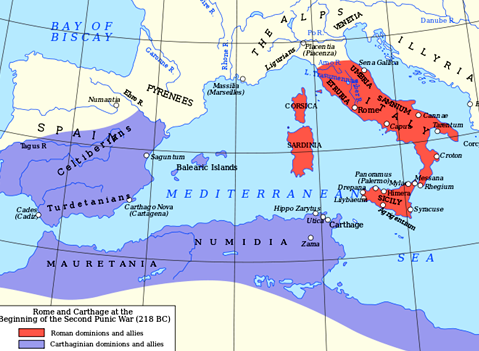 Rím nemal dobre loďstvo ale pozemné vojsko tvorili rímsky občania.Rímania hákovali (hákmi pritiahli kartáginsku loď a boj sa tak stal pozemným)Výsledky: Kartágo vojnu prehralo stratili Sicíliu ale obsadili Hispániu.Druhá púnska vojna (218-202p.n.l) Kartáginsky vojvoda preniesol boj na Apeninský polostrov, čo Rimania nečakali (prešiel cez Alpy). Rímania sa vylodili pri Kartágu a Hanibal sa musel stiahnuť. Kartágo muselo uzavrieť nevýhodný mier (náhrada vojenských škôd, odvedenie vplyvných občanov, zákaz vojen, strata loďstva)Tretia púnska vojna (149-146p.n.l) Rím sa snažil definitívne poraziť Kartágo čo sa mu v tomto konflikte podarilo. Rím zničil Kartágo, obsadil Macedóniu a Grécko. Výsledky konfliktu:Rím sa posilnil, obsadil väčšinu území v okolí Stredozemnéhomora, zlikvidoval najvážnejšieho súpera, Rím položil základy armády.Opísať do zošita slovníček zo str.43GEOGRAFIAPrepíšte si nové poznámky.Východná ÁziaTvorí ju 6 štátov:Čína, Mongolsko, Kórejská republika, Kórejská ľudovodemokratická republika (KĽDR), Japonsko, Taiwan Oceány:Tichý oceánMoria:Juhočínske m., Východočínske m., Žlté m., Japonské m.,Prieliv:Kórejský prielivPolostrov:Kórejský polostrovOstrov:Japonské ostrovyPovrch:Himaláje (Mt. Everest), Karakoram, Pamír, Ťanšan, Altaj; Tibetská náhornáplošina, púšť Gobi, Veľká čínska nížina, sopka Fudžisan v Japonsku-Japonsko + časti Číny časté zemetrasenia, vlny cunami-Rieky: HuangHe (Žltá rieka), ChangJiang (vodné dielo Tri rokliny) = znečistené rieky-Podnebie: južná časť ovplyvňovaná monzúnmi s  tropickými búrkami- tajfúnmi- v tejto oblasti žije panda veľká, tiger čínsky sú chránenéBIOLÓGIAVnútorné parazity- ploskavceParazit - organizmus, ktorý sa priživuje na svojom hostiteľovi. Poznáme vnútorné a vonkajšie parazity.Ploskavce:– majú ploské telo. Patria sem, napr. pásomnica dlhá, ploskuľa mliečna, motolica pečeňová.Pásomnica dlhá – obojpohlavný živočích. Telo sa skladá z troch častí  a) hlavička – tu majú háčiky a prísavky ( na prichytávanie stien čreva)	b) články – veľký počet. V posledných článkoch je veľa oplodnených vajíčok. Stolicou vychádzajú von z nakazeného človeka ---   voda, hnoj, rastlina   ---  ošípané, hovädzí dobytok (medzihostitelia)- v tele sa vajíčka dostanú do tráviacej sústavy, odtiaľ do krvi  a svalov, kde sa vyvíjajú na larvy, z ktorých vzniká uhor ( obalené larvy) --- človek. Bránime sa správnym tepelným spracovaním mäsa.FYZIKAHustota niektorých plynovINFORMATIKAMilí žiaci,Na nasledujúce dva týždne tu máme z informatiky zaujímavé aktivity. Témou je opakovanie. Potrebujete k týmto úlohám samozrejme prístup na internet. Tu je link: https://ucimsadoma.sk/ucim-sa-doma-39-kolko-roznych-jazykov-sa-pouziva-na-celom-svete/Sú to veľmi zaujímavé aktivity nielen z INF. Veľa zábavy vám praje váš učiteľ INF OBČIANSKA NÁUKA- v zošite máte mať k dnešnému dňu napísané poznámky z učiva Znaky štátu a znaky Slovenskej republiky,- následne máte mať napísané v zošite z kalendára názvy 3 štátnych sviatkov, 3 dní pracovného pokoja a 3 pamätných dní v Slovenskej republike v roku 2020,- následne napíšte do zošita farebne nadpis: Európska únia (EÚ) a napíšte do zošita nasledovné poznámky:Európska únia (EÚ) - integračné zoskupenie 27 členských štátov, v ktorom členské štáty spoločne rozhodujú o otázkach týkajúcich sa hospodárstva, ekonomiky, bezpečnosti, zahraničnej politiky, spolupráce súdnictva, ochrany životného prostredia, dodržiavania ľudských práv v Európe. Členské štáty EÚ: Belgicko, Bulharsko, Česká republika, Cyprus, Dánsko, Estónsko, Fínsko, Francúzsko, Grécko, Holandsko, Chorvátsko, Írsko, Litva, Lotyšsko, Luxembursko, Maďarsko, Malta, Nemecko, Poľsko, Portugalsko, Rakúsko, Rumunsko, Slovensko (1. máj 2004), Slovinsko, Španielsko, Švédsko, Taliansko. V júni 2016 sa Spojené kráľovstvo rozhodlo, že z EÚ vystúpi. Od 31. januára 2020 už Spojené kráľovstvo nie je členom EÚ.Symboly EÚ:EURÓPSKA VLAJKA  - kruh 12 zlatých hviezd na modrom pozadí. Počet hviezd nezodpovedá počtu členských štátov, kruh však symbolizuje, že krajiny EÚ žijú v jednote a držia spolu.EURÓPSKA HYMNA – melódia pochádza z 9. symfónie d mol, ktorú v roku 1823 skomponoval Ludwig van Beethoven ako hudobný podklad pre verše Schillerovej „Ódy na radosť“ z roku 1785. Báseň Óda na radosť vyjadruje Schillerovu idealistickú víziu, ktorú zdieľal aj Beethoven, že všetci ľudia sa stanú bratmi (hrá sa len melódia, aby nebol uprednostnený žiadny jazyk).MOTTO EÚ - „Zjednotení v rozmanitosti“ - začalo sa používať v roku 2000. Symbolizuje spojenie Európanov vo forme EÚ s cieľom žiť v mieri a prosperite a využívať výhody rozličnosti kultúr, tradícií a jazykov európskeho kontinentu (v r. 2000 bolo vybrané žiakmi vtedajších členských štátov EÚ).DEŇ EURÓPY -  9. máj - v tento deň si pripomíname výročie Schumanovej deklarácie. Robert Schuman, francúzsky minister zahraničných vecí, vo svojom prejave prednesenom v Paríži v roku 1950 navrhol novú podobu politickej spolupráce v Európe, ktorá by zabránila vojnám medzi európskymi národmi.MATEMATIKAMilí žiaci,na messengeri bola vytvorená skupina, v ktorej spoločne riešime úlohy každý deň počas druhej vyučovacej hodiny (8:55-9:40). Ich zadania máte uvedené nižšie pre tých, ktorí nie sú na messengeri.Od všetkých očakávam samostatné riešenie zadaní – odfoťte a pošlite. V prípade akýchkoľvek problémov ma kontaktujte buď medzi 10:30 až 11:00 prostredníctvom messengera alebo kedykoľvek emailom ucitelka.svedlar@gmail.comPokračujem počítaním obsahu útvarov pozostávajúcich nielen zo štvorcov a obdĺžnikov. Prosím, dávajte pozor, aby ste do vzorcov dosadzovali dĺžky v rovnakých jednotkách.Nádherný návod na riešenie týchto úloh nájdete na https://www.youtube.com/watch?v=g4YDkg-4MLcObsah zložitejšieho útvaru vypočítame tak, ženajprv si útvar rozdelíme na štvorce alebo obdĺžniky,potom si vypočítame obsahy jednotlivých rozdelených častí,nakoniec vypočítané obsahy spočítame.Úloha 1: Vypočítajte obsah štvorca so stranou dlhou 4,3 km.Úloha 2: Vypočítajte obsah obdĺžnika so stranami dlhými 4,25 cm a 28 mm.Úloha 3: Vypočítajte obsah pravouhlého trojuholníka, ak strany zvierajúce pravý uhol sú dlhé 4,25 cm a 2,8 cm.Úloha 4: V obývačke so šírkou 4,1 m a dĺžkou 6,5 m je štvorcový koberec šírky 3 m. Aká plocha podlahy je nepokrytá?Úloha 5: Tesne popri dome je chodník v tvare písmena L široký 8 dm. Akú plochu musí babka zametať, ak rozmery domu sú 5,6 m a 10,5 m?TECHNIKAOkrasné rastlinyVšimni si, aké izbové rastliny máte doma. Porozmýšľaj nad zásadami ich ošetrovania a rozmnožovania ( ako často ich polievate, presádzate, ošetrujete listy a pod. )NÁBOŽENSKÁ VÝCHOVA  BYŤ CHLEBOMZapamätaj si :Každý z nás má niečo, o čo sa môže podeliť. Všetci máme čo dať tomu druhému. Nikto z nás nemôže povedať – ja nemám, čo dať. Každý môže byť chlebom pre iného.Už vo svojej rodine môžeme konať v pravde. Byť tu pre svojich rodičov, súrodencov.Porozmýšľaj čo im môžeš darovať. Darovať im svoj čas, svoje ruky, svoj úsmev...HUDOBNÁ VÝCHOVAPočúvanie hudby-argentínske tango,brazílska samba, mambo, jive, rumba, pasodoble-hudba Južnej Ameriky(využiť sociálne siete).TELESNÁ A ŠPORTOVÁ VÝCHOVAprechádzky do prírody beh na krátke vzdialenostiLoptové hryaerobic ( ranná rozcvička, cviky na mieste, dychové cvičenia )bicyklovanie v prírode alebo obciVedomostná úloha : Tvojou úlohou bude pripojiť sa na internet, otvoriť si stránku GOOGLEa zistiť koľko hráčov hraje hru „ volejbal  „Vaše odpovede na moje otázky mi môžete zasielať na aplikáciu Messenger – Patrik Olejár ( nie Facebook )VÝTVARNÁ VÝCHOVATéma: Vytvoriť ornamenty s tradičnými prvkami- navrhnúť svojské ornamenty na keramike ( nádoba z hliny- váza, misa, tanier...)Techniky:  Kresba, maľba na formát A4Plyn vzduch1,290,00129oxid uhličitý1,980,00198propán2,020,00202metán0,670,00067